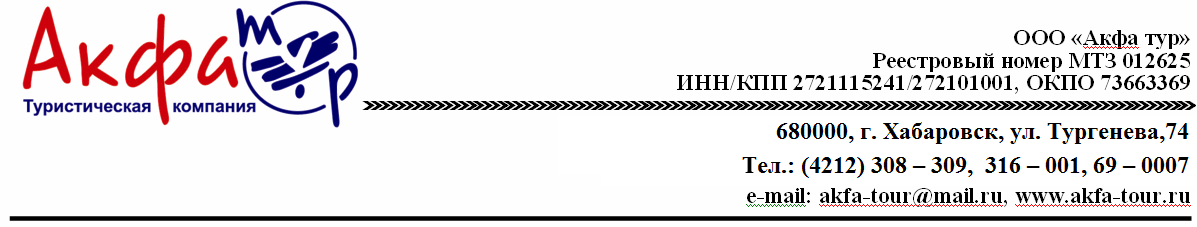 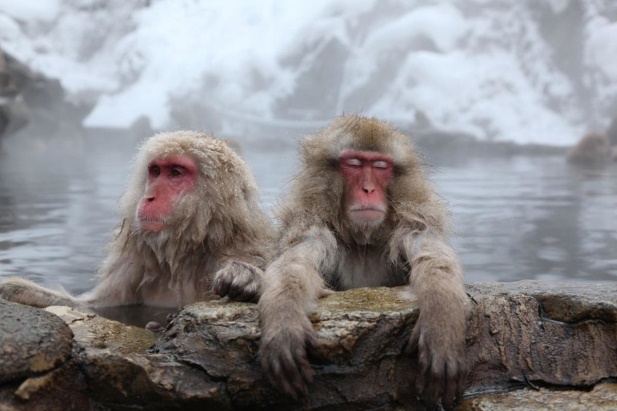 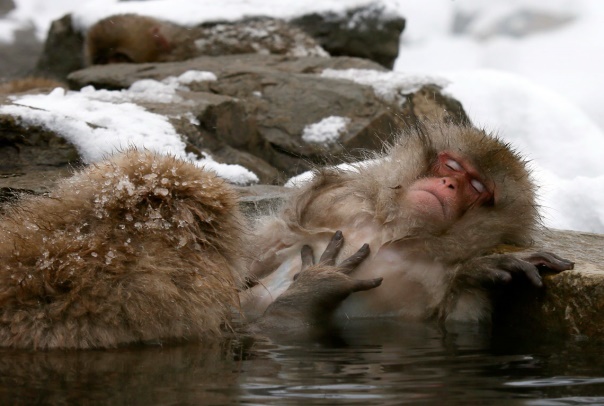    Заезд воскресенье «В Гости к Снежным Обезьянам и в Эпоху Эдо Самураев» Токио – Никко – Нагано - Асакуса – Фотосессия в японском кимоно в КагурадзакаСТОИМОСТЬ УКАЗАНА НА 1 ЧЕЛОВЕКА В рубляхПримечания:CHD: ребенок (с 6 до 12 лет) - предоставляются все услуги.CHD NO BED при размещении в отеле 3*: Ребёнок (от 2-х полных лет до 5-ти полных лет включительно) - предоставляются все услуги, кроме спального места в гостинице, пассажирского места в наземном транспорте и завтрака (завтраки и пассажирские места заказываются предварительно и за дополнительную плату).CHD NO BED при размещении в эконом отелях сети TOYOKO INN: Ребёнок (от 2-х полных лет до 11-ти полных лет включительно) - предоставляются все услуги, кроме спального места в гостинице и завтрака (заказываются предварительно и за дополнительную плату).Пассажирские места и входные билеты включены в стоимость.INF NO BED: ребенок младше двух лет без спального места в гостинице, без завтрака, а также без пассажирского места в наземном транспорте (стоимость под запрос)DAYSDATYHOTELGROUP½ ADL TWIN/DBL½ CHD TWIN /DBLSINGLECHD no bed5дн/4н12.01 - 16.01 26.01 - 30.0109.02 - 13.0223.02 - 27.0208.03 - 12.03Toyoko Inn   TOKYO  От 6 чел74 24566 970 87 58049 7005дн/4н12.01 - 16.01 26.01 - 30.0109.02 - 13.0223.02 - 27.0208.03 - 12.03Toyoko Inn   TOKYO  2-5 чел98 61091 820112 12574 2458дн/7н12.01 - 19.01 26.01 - 02.0209.02 - 16.0223.02 - 01.0308.03 - 15.03Toyoko Inn   TOKYO  От 6 чел87 28080 000110 61049 7008дн/7н12.01 - 19.01 26.01 - 02.0209.02 - 16.0223.02 - 01.0308.03 - 15.03Toyoko Inn   TOKYO  2-5 чел111 820104 550135 45574 245ДеньВремяПрограмма:1-й деньВоскресеньеПрибытие в аэропорт Токио.Встреча с водителем автобуса   ** автобус, который по предварительному заказу развозит гостей между аэропортом и отелями Переезд в отель (расходы на дорогу включены в стоимость программы)Самостоятельное размещение в отелеРазмещение в отеле   возможно с 16:002-й деньПонедельник08:0020:00  Завтрак в отеле. Встреча с русскоговорящим гидом в холле гостиницы. Экскурсия  в Никко: Эдомура+Тосё-гу (12 часов) Подарите себе увлекательное путешествие для любителей культуры и истории. Вы окунётесь в Японию времён эпохи Эдо, где Вас встретят настоящие самураи, ниндзя и красавица Ойран. Уникальная возможность почувствовать себя персонажем исторического фильма. У Вас также будет шанс увидеть восхитительные шоу и посетить интересные места такие, как дом иллюзий ниндзя, побывать в гостях у Ойран, и увидеть незабываемое акробатическое шоу ниндзей а и многое другое. После этого Вас ждет посещение храма и святилища Никко Тосё-гу, место упокоения сёгуна и полководца Токугава Иэясу, основателя династии Токугава, главный храм которого является объектом Всемирного Наследия Юнеско.Обед не входит в стоимость экскурсии. Возвращение в отель.3-й деньВторник 06:0021:30Завтрак в отеле.Встреча с гидом в холле отеля. АВТОБУСНЫЙ ТУР В ПАРК СНЕЖНЫХ ОБЕЗЬЯН В НАГАНО(15 часов)Парк расположен в уникальном месте неподалеку от горячих источников Канбаяси и Юданака, после открытия в 1964 году он покорил сердца огромного количества посетителей, став одним из самых популярных туристических мест в Нагано и вот уже более 50 лет продолжает радовать любителей диких животных. Вас ждет незабываемое впечатление от поездки в Дзикокудани - В Парк снежных обезьян. 07:10 Отправление из Токио на автобусе12:00-13:00 Предусмотрен обед. Традиционная японская кухня. (Сябу-сябу)13:00 Переезд до Парка Снежных Обезьян (60 минут) и пешая прогулка (около 30-ти минут) от ворот Канбаяси до горячих источников, в которых купаются обезьяны.Свободное время.16:30 Сбор группы.16:30 Отправление в Токио. Прибытие в Токио, самостоятельный переезд в отель (как добраться гид покажет утром в начале тура) 4-й деньСреда10:0015:00Завтрак в отеле. Встреча с гидом в холле отеляЭкскурсия  Асакуса-Переодевание в кимоно-Кагурадзака (5 часов)Экскурсия начнётся в знаменитом районе Асакуса, который во времена Эдо был крупнейшим развлекательным центром, а в наши дни является популярным и харизматичным местом с сувенирной улочкой и храмовым комплексом. Там же у Вас будет уникальный шанс переодеться в традиционное кимоно или юката в зависимости от времени года и принять участие в фотосессии с профессиональным фотографом. Экскурсия продолжится в изящном районе Кагурадзака с красивыми храмами и улочками, где можно в изобилии встретить ремесленные и сувенирные лавочки, кафе и роскошные рестораны.Возвращение в отель. 5-й деньЧетвергЗавтрак в отелеДля тех, кто по программе на 5дн/4н  Самостоятельная выписка из отеля.Трансфер в аэропорт (заказной трансфер Грин томато).Регистрация на рейс.Вылет в Россию.Для тех, кто по программе на 8дн/7нСвободное время. Возможны экскурсии за отдельную плату.6-7-й дниПятницаСубботаЗавтрак в отелеСвободное время. Возможны экскурсии за отдельную плату. 8-й деньВоскресеньеЗавтрак в отеле. Самостоятельная выписка из гостиницы (до 10:00).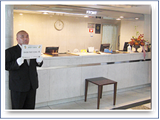 Свободное время.Встреча с водителем автобуса   около выхода из отеля на улицуПереезд в аэропорт (расходы на дорогу включены).Регистрация на рейс.Вылет.В стоимость тура включено:В стоимость тура не включено:Проживание по программе: в Токио – 7/4 ночей с завтраками;Трансфер аэропорт-отель-аэропорт;Работа русскоговорящего гида по программе;Общественный транспорт по программе на все экскурсии;Питание: только завтраки ***В случае раннего вылета завтрак в последний день не предусмотренВходные билеты по программе;Визовая поддержка;Доставка документов для визы;СтраховкаПитание, кроме указанного в программе;Дополнительные экскурсии;Другие личные расходы.Авиаперелет (со сборами);